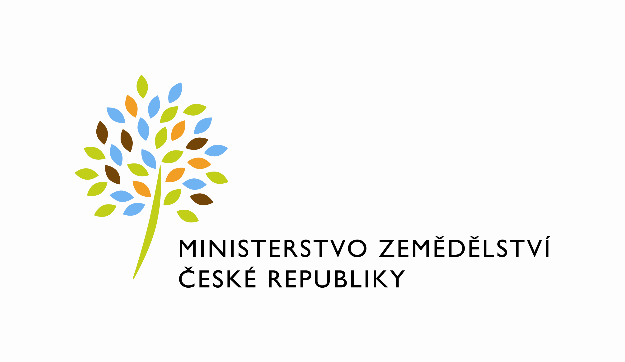 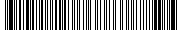 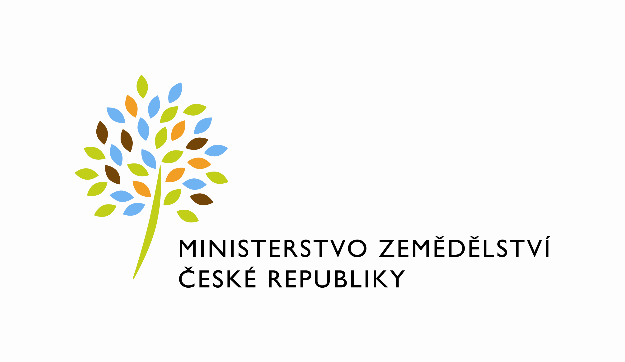 DATUM: 	11. 12. 2023URČENO:	Orgánům státní správy lesů		Metodický pokynk jednotnému stanovení plochy určené k trvalému odnětí plnění funkcí lesa pozemků nalézajících se pod stožáry nadzemních vedení V § 15 odst. 3 zákona č. 289/1995 Sb., o lesích a o změně některých zákonů (lesní zákon), ve znění pozdějších předpisů se uvádí: „(3) Bez odnětí lze na pozemcích určených k plnění funkcí lesa umístita) signály, stabilizační kameny a jiné značky pro geodetické účely, stožáry nadzemních vedení, vstupní šachty podzemního vedení, pokud v jednotlivých případech nejde o plochu větší než 30 m2,b) přečerpávací stanice, vrty a studny, stanice nadzemního nebo podzemního vedení, zařízení a stanice sloužící monitorování životního prostředí a větrní jámy, pokud v jednotlivých případech nejde o plochu větší než 55 m2.“Toto ustanovení prostřednictvím taxativního výčtu vymezuje stavby, které jsou zpravidla veřejně prospěšné, přičemž jejich plocha je nevýznamná z hlediska případného narušení lesního hospodaření, respektive z pohledu lesním zákonem chráněného veřejného zájmu na zachování lesa. Umístěním bez odnětí je pak myšleno umístění staveb bez navazujícího vydání rozhodnutí o odnětí. Je třeba předpokládat, že v případě staveb uvedených v § 15 odst. 3 lesního zákona, by došlo vždy k vydání kladného rozhodnutí a řízení o odnětí by tak u těchto staveb představovalo pouze zbytečnou administrativní zátěž.V případě stožárů nadzemních vedení je při stanovení plochy záboru nutné zohlednit, že k trvalému odnětí veškerých funkcí lesa dochází pouze v ploše vlastních (zpravidla betonových) patek stožárů, respektive v ploše styku stožárů s půdním povrchem. V ostatní ploše dané půdorysným průmětem stožáru dochází vlivem jeho konstrukce a umístění kotevních patek pouze k omezení plnění některých (zejména produkčních) funkcí lesa, přičemž řada z funkcí mimoprodukčních zůstává zachována (zejména funkce půdoochranná, vodoochranná, podpora biodiverzity) v rozsahu stejném, jako je tomu u ochranného pásma nadzemního vedení. Z výše uvedeného důvodu nelze u stožárů nadzemního vedení identifikovat trvale odnímanou plochu se zastavěnou plochou tak, jak je definována v § 2 odst. 7 zákona č. 183/2006 Sb., o územním plánování a stavebním řádu (stavební zákon), ve znění pozdějších předpisů.Uvedené lze demonstrovat na následujícím příkladu: Při rozměrech jedné patky 2x2 metry a předpokladu čtyř patek na stožár bude výsledná plocha záboru činit 16 m2. Stožár nadzemního vedení tedy nebude odnímán, a to bez ohledu na vzdálenost mezi patkami, viz schéma znázorňující svislý průmět konstrukce stožáru níže.Předmětný výklad zároveň zabezpečuje snadnou kontrolu plochy záboru v terénu (ověření velikosti patek stožáru běžným metrem). Jakýkoliv jiný výklad zohledňující svislý průmět konstrukce stožáru na zemský povrch takovou kontrolu naopak prakticky znemožňuje, a to vzhledem k výšce umístění a velikosti ramen stožárů.V závěru ministerstvo shrnuje: Při výpočtu plochy záboru pozemků určených k plnění funkcí lesa, se v případě stožárů nadzemních vedení zohlední pouze ta plocha, v níž je konstrukce stožárů pevně spojena se zemských povrchem. Pokud takto stanovená plocha nepřesáhne zákonem stanovený limit 30 m2, dojde k umístění stožáru nadzemního vedení bez následného řízení o odnětí zákonné ochrany pozemků určených k plnění funkcí lesa (§ 15 odst. 3 písm. a) lesního zákona).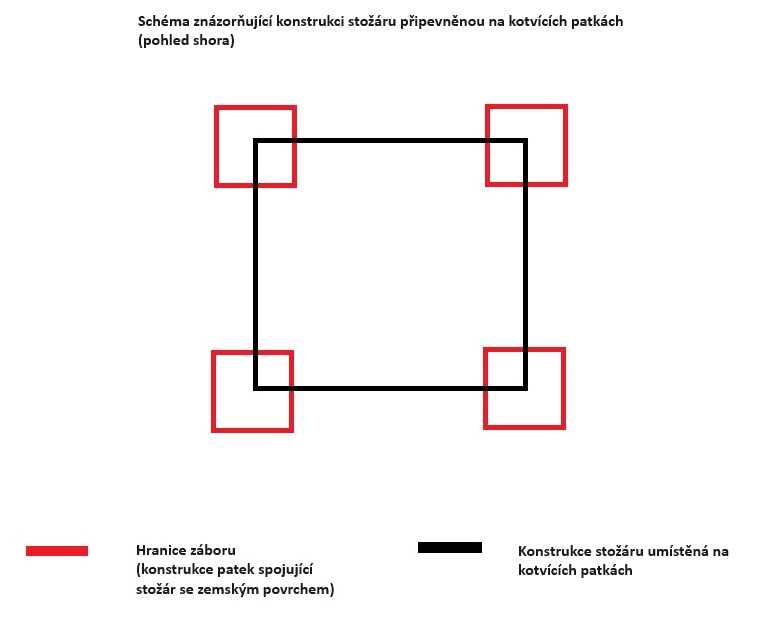 útvar: Odbor státní správy, hospodářské úpravy a ochrany lesůČíslo útvaru: 16210SP. ZN.:	MZE-71129/2023-16211NAŠE Č. J.:	MZE-71129/2023-16211